International Situations Project TranslationInterdependent Happiness ScaleScoring: participants rate each of the 9 items on a Likert-type scale ranging from 1 (not at all applicable) to 7 (very much applicable).  Translation provided by: Emma Buchtel, The Hong Kong Institute of Education, Hong KongVictoria Yeung, Lingnan University, Hong KongHitokoto, H., & Uchida, Y. (2015). Interdependent happiness: Theoretical importance and measurement validity. Journal of Happiness Studies, 16, 211-239.The International Situations Project is supported by the National Science Foundation under Grant No. BCS-1528131. Any opinions, findings, and conclusions or recommendations expressed in this material are those of the individual researchers and do not necessarily reflect the views of the National Science Foundation.International Situations ProjectUniversity of California, RiversideDavid Funder, Principal InvestigatorResearchers:  Gwendolyn Gardiner, Erica Baranski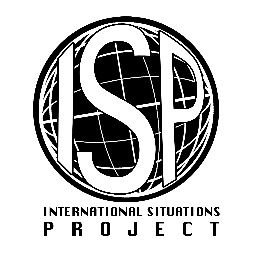 English versionTranslation (Chinese; Hong Kong)I believe that I and those around me are happy我認為我和我周圍的人都很快樂I feel that I am being positively evaluated by others around me 我認為我周圍的人對我的評價都很正面I make significant others happy 我能讓我生命中重要的人感到快樂Although it is quite average, I live a stable life我的生活雖然普通，但很穩定I do not have any major concerns or anxieties我沒有什麼重大的擔憂和焦慮I can do what I want without causing problems for other people我可以做我想做的事而不給別人添麻煩I believe that my life is just as happy as that of others around me我認為我的生活和我周圍的人的一樣幸福I believe that I have achieved the same standard of living as those around me我認為我已經達到和我周圍的人一樣的生活標準I generally believe that things are going as well for me as they are for others around me我大體上認為我和我周圍的人一樣過得還挺順利